INFORMACIÓN DE PRENSA
13/03/2015Programa “Achieving Excellence” de John Deere Michelin recibe dos premios como “Proveedor del año” 
e “Innovación del año”Las líneas de producto Agrícola e Ingeniería Civil del Grupo Michelin han sido galardonadas como “Supplier of the Year” (Proveedor del Año) y “Partner-level supplier” (Socio Proveedor) del año 2014 en el marco del “John Deere Achieving Excellence Program” (Programa John Deere para la Excelencia). El nivel “Socio Proveedor” es el grado máximo que puede alcanzar un proveedor de John Deere.Los participantes en el programa “Achieving Excellence” (Lograr la Excelencia) se evalúan anualmente en diversas categorías de prestaciones clave como la calidad, la gestión de costes, la distribución, la asistencia técnica y la reactividad. John Deere creó este programa en 1991 con el objetivo de valorar a sus proveedores y comunicarles sus resultados buscando la mejora continua.Además, Michelin Tweel Technologies ha recibido el premio “Innovation of the Year” (Innovación del Año), concedido por John Deere, por el MICHELIN® X® TWEEL® TURF™. Este premio se otorga a los proveedores que se han distinguido por el carácter innovador de un producto o servicio que ha beneficiado a John Deere. Los elegidos para optar a este galardón se seleccionan en función de cuatro factores: creatividad, viabilidad, colaboración e incidencia sobre el resultado neto. En 2010, John Deere creó estos premios en materia de innovación con el objetivo de promover la creatividad entre sus proveedores y de recompensar su pensamiento innovador. En 2014, Michelin anunció la puesta en marcha de una asociación exclusiva con John Deere para equipar su gama de cortacésped ZTRAKTM 900 con los innovadores neumáticos MICHELIN X® TWEEL® TURFTM como equipo original para reemplazar a los neumáticos 24x12x12 estándar.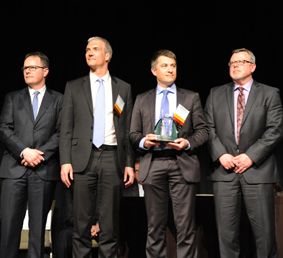 El director de la Línea de Producto de Neumáticos Agrícolas del Grupo Michelin, Emmanuel Ladent, recogió el premio “Supplier of the Year” (Proveedor del Año) en nombre del Grupo Michelin, durante la ceremonia organizada por John Deere en Bettendorf, Iowa (EE.UU.). Michelin estuvo representado también por miembros de los equipos de sus divisiones de Agrícultura, Ingeniería Civil y de Michelin Tweel Technologies. “Estas distinciones son el reconocimiento al gran trabajo de nuestros equipos, que nos ha permitido generar un espíritu de confianza mutua, lo que constituye la base de una relación sólida y fructífera entre nuestras dos empresas”, ha declarado Emmanuel Ladent.Michelin es proveedor de numerosas fábricas de John Deere en el mundo: Davenport (Iowa, EE.UU.), Thibodaux (Luisiana, EE.UU.), Waterloo (Iowa, EE.UU.), East Moline (Illinois, EE.UU.), Des Moines (Iowa, EE.UU.), Augusta (Georgia, EE.UU.), Fuquay-Varina (Carolina del Norte, EE.UU.), Valley City (Dakota del Norte, EE.UU.), Dubuque (Iowa, EE.UU.), Horst (Países Bajos), Mannheim (Alemania), Indaiatuba (Brasil) y Zweibrucken (Alemania).La misión de Michelin, líder del sector del neumático, es contribuir de manera sostenible a la movilidad de las personas y los bienes. Por esta razón, el Grupo fabrica y comercializa neumáticos para todo tipo de vehículos, desde aviones hasta automóviles, vehículos de dos ruedas, ingeniería civil, agricultura y camiones. Michelin propone igualmente servicios digitales de ayuda a la movilidad (ViaMichelin.com), y edita guías turísticas, de hoteles y restaurantes, mapas y atlas de carreteras. El Grupo, que tiene su sede en Clermont-Ferrand (Francia), está presente en más de 170 países, emplea a 111.200 personas en todo el mundo y dispone de 67 centros de producción implantados en 17 países diferentes. El Grupo posee un Centro de Tecnología encargado de la investigación y desarrollo con implantación en Europa, América del Norte y Asia. (www.michelin.es). DEPARTAMENTO DE COMUNICACIÓNAvda. de Los Encuartes, 1928760 Tres Cantos – Madrid – ESPAÑATel: 0034 914 105 167 – Fax: 0034 914 105 293